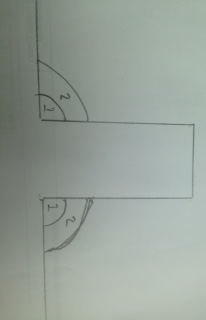 This is a drawing of the double sided T joint. The weld worked however it was not as strong as I would have liked. This could be because the first layer was not as deep as it could have been. It also could be because there were only two layers. Next time I do a double sided T joint I will make sure to do three layers. I did an experiment weld after this on was performed and found that make sure that the first weld was right in the join and to do three layers. This greatly improved the strength of the T joint. ProcessRunElectrode type Electrode size Voltage V Current AType of current/ polarityTravel speed Metal thickness Arc1,2 Nicrex E316L2.5 mm N/A 85DCN/A Apply to metal thickness 